Riksföreningen för anestesi och intensivvård - intresseförening för sjuksköterskor inom anestesi och intensivvård sedan 1962 - Verksamhetsberättelse år 2020 Arbetet med verksamhetsåret 2020 är avslutat och till våra medlemmar lämnar vi härmed verksamhetsberättelsen för period 200101-201231. Riksföreningens för anestesi och intensivårds (Rf AnIva) viktigaste mål är att verka för främjande av kvalitet och säkerhet, utbildning och livslångt lärande samt forskning och utveckling, baserat på vetenskaplig grund och beprövad erfarenhet. Syftet är att stärka specialistsjuksköterskans profession inom anestesisjukvård, intensivvård och närliggande verksamheter för att säkerställa och förbättra vården för patienter och närstående. Riksföreningen har tagit en aktiv roll i sociala medier där vi på Rf AnIva ́s Facebook sida ökat följare från 1389 i maj till 1910 följare i december månad. Under år 2020 har Rf AnIva verkat inom områdena kvalitet och säkerhet, utbildning och livslångt lärande samt forskning och utveckling och bidragit till ett intensivt arbete i samband med COVID-19 med regelbundna frekventa digitala möten med olika myndigheter och övriga intressenter inom vårt kompetensområde. I mitten av mars gav regeringen i uppdrag till Socialstyrelsen (SoS) att nationellt samordna intensivvården. En referensgruppen med representanter från professionsföreningarna skapades som haft veckovisa möten med SoS. Stabsläkare och ansvarig för gruppen från SoS har varit intensivvårdsläkare som alternerats mellan olika personer. Representanter i gruppen har varit från Svensk Förening för Anestesi och Intensivvård (SFAI): Camilla Brorsson, ordf. SIS, Umeå, Christina Agvald-Öhman, Stockholm, Fredrik Sjövall, Skåne, Nina Widfeldt, Västra Götalandsregionen, och Annette Nyberg, SFAIs styrelse. Rf AnIva har representeras av Ing- Marie Larsson, Uppsala. Gruppens gemensamma information om vad som hände i regionerna och information från Rf AnIva och SFAIs arbete har bidragit till stabsläkarnas arbete på SoS. Områden som har haft stort fokus var läkemedel, material och utrustning. Det delades också erfarenheter och lösningar kring förbrukningsmaterial, eskaleringsplaner och beläggning, transporter av patienter mellan sjukhus samt diskussioner om bemanning och kompetens. Initialt försökte referensgruppen hitta lösningar på gemensamt utbildningsmaterial för introduktion till personal som stärkte upp inom intensivvården men då antalet patienter ökade i snabb takt fanns inte möjligheter att sammanställa detta. Referensgruppens veckovisa möten återupptogs i oktober efter några månaders uppehåll. Ansvarsbeskrivning för specialistsjuksköterskor inom intensivvård och anestesisjukvård i samband med COVID-19 togs fram av RfAnIva (2020-04-13). Dokumentet beskriver antalet patienter per sjuksköterska och ansvarsbeskrivning för specialistsjuksköterskor inom intensivvård och anestesisjuksvård vid arbete inom COVID-19 intensivvård. Dokumentet är aktuellt även under den andra vågen av COVID-19 patienter. Riksföreningen för Anestesi och Intensivvård (Rf AnIva) genomförde under maj 2020 en nationell onlineenkät för att kartlägga sjuksköterskor samt specialistsjuksköterskors arbetssituation och upplevelser av intensivvården under COVID-19 pandemin. Resultaten från enkäten har presenterats i en populärvetenskaplig sammanställning i Ventilen, två debattartiklar och en vetenskaplig artikel. 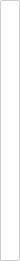  HB, HHR, AF, LB, IL, EW, AW — Powered by TellusTalk 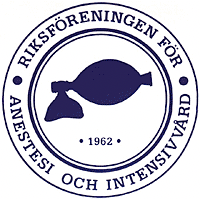 Riksföreningen för anestesi och intensivvård - intresseförening för sjuksköterskor inom anestesi och intensivvård sedan 1962 - Den första debattartikeln handlade om förebyggande strategier för en hållbar anestesi och intensivvård och den andra om att tillvarata omvårdnadskompetensen inom intensivvården. Båda publicerades i Dagens Medicin i början av juli respektive i september. Begäran om utökad utbildning inom intensivvård och anestesisjukvård för undersköterskor, specialistsjuksköterskor och specialistläkare framfördes från SFAI. Som svar på denna begäran framförde Sveriges kommuner och regioner (SKR) att utökning av specialistutbildningsplatser redan planerats men kortsiktigt behövdes även kortare utbildningar för allmänsjuksköterskor med anledning av pandemin för att förbereda dessa sjuksköterskor för arbetet inom intensivvård. Utbildningarna skulle kunna tillgodoräknas vid en senare specialistutbildning med inriktning mot intensivvård. Rf AnIva besvarade SKR:s framställan och motsätter sig av patientsäkerhetsskäl möjligheten att snabbutbilda allmänsjuksköterskor för att ersätta specialistsjuksköterskors arbete inom intensivvård. Under 2020 gjordes revideringen av kompetensbeskrivningarna på avancerad nivå för specialissjuksköterska med inriktning mot intesivvård respektive anestesisjuksvård klar. Arbetet med att skapa en kompetensbeskrivning för sjuksköterskor inom postoperativ vård har under året fortsatt. Kvalitet och säkerhet Riksföreningen har varit delaktig i flera nationella projekt som syftar till förbättrad vårdkvalitet och utveckling av vården. Under COVID-19 har flertalet styrelseledamöter haft återkommande möten (vecko- och månadsvis) med externa intressenter för att diskutera kompetens,utbildning och introduktion till intensivvård.
Riksföreningen verkar för samverkan och utveckling av professionen nationellt liksom internationellt genom samarbete och representation i relevanta organisationer, såsom WFCCN, EfCCNa, IFNA och NOSAM. Ökat samarbetet med Svensk Förening för Anestesi och Intensivvård har inletts. Ett nationellt system för kunskapsstyrning av hälso- och sjukvård drivs av SKR. I programområdet för perioperativ vård, intensivvård samt transplantation är Rf AnIva representerade. Förslag på prioriterade fokusområden har utarbetats av Rf AnIva. Utbildning och livslångt lärande Under året har Riksföreningen bidragit till diskussioner kring kompetens och utbildning och fortsatt lärande genom samarbete med SoS och SKR. Ett statement om specilistsjuksköterskeutbildning inom anestesi och intensivvård har utarbetats och publicerats på hemsidan. Möjligheter till kunskapsutveckling har stimulerats genom stipendiet för aktivitet på arbetsplatser. Arbetet med kompetensbeskrivningar för anestesi och intensivvård har slutförts under 2020 och finns nu i en trycktupplaga samt på hemsidan.  HB, HHR, AF, LB, IL, EW, AW — Powered by TellusTalk Riksföreningen för anestesi och intensivvård - intresseförening för sjuksköterskor inom anestesi och intensivvård sedan 1962 - Forskning och utveckling Riksföreningen har som mål att stödja forskning samt sprida forskningsresultet. Under 2020 delades ett forskningsstipendium ut. Antal medlemmar Vid årets slut var medlemsantalet 2950 medlemmar. Antalet medlemmar har varit stabilt i föreningen sedan flera år tillbaka. Under året har vi inlett samarbete med MKON som utarbetat ett nytt medlemsregister för riksföreningen AnIva som innebär att medlemmarna själva kan logga in och uppdatera sina medlemsuppgifter och även betala sin medlemsavgift. Detta nya system träder i kraft 1 januari 2021. Medlemsavgiften har under 2019 varit 350 kronor för fullt betalande medlemmar, reducerad avgift för studenter och pensionnärer. Rapport från respektive råds arbete
Utbildningsrådet
Rådet har lämnat synpunkter på Rf AnIvas bemötande av remiss ifrån SKR, där SKR förslagit en snabbutbildning inom intensivvård för grundutbildade sjuksköterskor. Rådet har fortsatt arbetet med ”Ramverk för handledning”, mentorskap där vi beskriver olika pedagogiska modeller t.ex. Peer learning men även individuell handledning till både studenter och nya kollegor. Syftet är att bjuda in till mer kunskap och lyfta vikten av den kliniskt pedagogiska handledningen. Arbetet med att vidarutveckla Rf AnIva ́s arbete för det ”Livslånga lärandet” pågår för att höja kompetensen i vår profession. Både gällande fortbildning efter specialistutbildningar men att det också bör vara en del på våra kongresser. Under 2020 har en av medlemmarna deltagit på European Academy of Peadiatric Sociaty (Eaps) konferens digitalt. Rådet har bidragit med en krönika i Ventilen om värdet av specialistutbildningarna inom anestesi och intensivvård. Forsknings- och utvecklingsrådet Rådet har arbetat aktivt för att främja forskning och utveckling både nationellt och internationellt inom professionerna anestesi och intensivvård. Under året har förutsättningar för fysiska möten varit begränsade. Arbetet har därför genomförts via nyhetsbrev samt via nätverk och sociala fora. Nyhetsbreven kommer att ersättas med månads information på hemsidan. Rådsmedlemmarna har varit delaktiga i arbetet med att uppdatera den nu publicerade kompetensbeskrivningarna för intensivvårdssjuksköterskor.
Inför SFAI/ANIVA kongress 2021 har två symposier med aktuell forskning inom intensivvård planerats och antagits. Rådet har arbetat för att öka bidrag till kongressen genom spridning av information om kongressen via nätverk.
Tre tvärprofessionella och multidisciplinära arbetsgrupper arbetar med att ta fram nationella evidensbaserade omvårdnadsrekommendationer för vård av patienter med COVID-19. Tre områden är aktuella delirium, bukläge och trycksår. Arbetet planeras klart i början av januari 2021.
Våren 2020 planerade möte för Nätverket för disputerade intensivvårdssjuksköterskor ställdes in på grund av COVID-19. Planering inför doktorandseminarium hösten 2021 är påbörjat.  HB, HHR, AF, LB, IL, EW, AW — Powered by TellusTalk Redaktionsrådet Riksföreningen för anestesi och intensivvård - intresseförening för sjuksköterskor inom anestesi och intensivvård sedan 1962 - Under verksamhetsåret 2020 har medlemstidningen Anlva Ventilen utkommit med fyra nummer. Varje nummer har innehållit ett tema som under 2020 var: brännskador, postoperativ vård, covid-19 och Då, nu och för alltid. Målsättningen för 2020 har även varit att erbjuda ha ett tydligt fokus mot medlemmarna med deras perspektiv och upplevelser under covid-19- pandemin. När det gäller innehållet i AnIva Ventilen har fokus varit att fortsätta att ha en balans mellan artiklar som beskriver kvalitet- och säkerhetfrågor, utbildning, forskning och utveckling samt reportage från resor eller arbetsplatser. Under 2020 minskade andelen resereportage med anledning av pandemin. Resultat från forskning med relevanta avhandlingar inom specialistområdena har funnits i samtliga nummer av tidningen. Samtliga nummer har vidare innehållit frågor från studenter samt haft recensioner av nyutkomna böcker, websidor, podd:ar, filmer med både skönlitterärt eller hälsocentrerat innehåll av intresse för anestesi- och intensivvårdssjuksköterskor. Varje nummer har innehållit kröniker som har skrivits av Lennart Grunnesjö. Inslag med fallbeskrivningar har fortsatt och även publikationer från tidigare nummer av AnIva Ventilen har re-publiceras inom aktuellt tema för att ge en historisk återblick och drivs av Lennart Grunnesjö. Arbetet med AnIva Ventilen har både redaktionell karaktär och har bestått i att identifiera aktuella temaområden, att hitta och kontakta tänkbara författare, vara behjälplig i skrivprocessen samt korrekturläsning. Redaktionen har aktivt arbetat med att hitta nya vinklar. Jeanette Hellström är den nya medlemmen i rådet. Samverkan fortsätter med den holländska systertidningen. Arbetet med att planera Anlva Ventilens digitalisering har fortsatt. Jeanette Hellström är Riksföreningens webredaktör sedan slutet av 2020 med ansvar för uppdatering på sociala medier. Ny i AnIva Rådets syfte är att arbeta med frågor som rör medlemmar som är nya i sin profession. Vi har under året haft som ambition att fortsätta synliggöra rådet och våra aktiviteter gentemot nya i yrket. Årets ambition var att ha en workshop kring mentorskap under höstkongressen samt att ansvara för kongressens sociala arrangemang. Kongressen uteblev på grund av rådande omständigheter. Därav har rådets arbete avstannat. Rådets fokus inför framtiden är att rekrytera fler medlemmar, att återuppta planeringen inför kommande kongresser samt att fortsätta synliggöra våra nya kollegors perspektiv i sin nya profession. Chefsrådet Året 2020 började chefsrådet med inledande samtal med chefsrådet i RF operationsvård kring ett samarbete kring våra chefsdagar då vi riktar oss till i princip samma chefer. Det beslutades att ANIVA:s chefsråd skulle delta på ett av RF operations chefs workshops för att kunna bilda sig en uppfattning. Då pandemin kom i vägen blev detta inte utfört. Under början av hösten hade vi ett digitalt möte med anledning av samarbetet med SFAI som chefsrådet ställer sig positiva till. Några intressanta föreläsare inför höstkongressen har tillfrågats. Två medlemmar har fått andra chefsuppdrag och har nu annonserat sin önskan att sluta i chefsrådet. Covid-19 pandemin har bidragit till att det under större delen av året inte har varit någon aktivitet i chefsrådet.  HB, HHR, AF, LB, IL, EW, AW — Powered by TellusTalk Riksföreningen har under många år arrangerat kongresser två gånger per år och dessa arrangemang har varit en del av föreningens viktiga verksamhet. Medlemmar, föreläsare och utställare har under ett par dagar varje höst och vår kunnat mötas för att lära, utbyta erfarenheter och knyta kontakter. Under 2020 har dessa arrangemang inte varit möjliga att genomföra utan varit tvungna att ställas in med anledning av COVID-19: Vårkongressen 2020 som var planerad att arrangeras i Malmö fick med tämligen kort varsel ställas in vilket medförde stora kostnader för föreningen. Höstkongressen som var planerad att genomföras i Göteborg i november kunde avbokas och ställas in till mindre kostnad. Med anledning av avbokningsregler för kongresser har styrelsen fattat beslut att även ställa in vårkongressen 2021. Under flera år har RF AnIva haft en ambition att utveckla kongresserna med syfte att fortsatt vara attraktiva arrangemang som kommer föreningens medlemmar till del. Det är därför med stor glädje vi under 2020 inlett samarbete med svensk Förening för Anestesi och Intensivvård (SFAI) och i september 2021 kommer den första gemensamma kongressen äga rum: SFAI&AnIva- veckan. Riksföreningen för anestesi och intensivvård - intresseförening för sjuksköterskor inom anestesi och intensivvård sedan 1962 - Rådet för Postoperativ Vård Under 2020 har det postoperativa rådet arbetat med en kompetensbeskrivning för sjuksköterskor inom postoperativ vård. Rådet har bidragit med artiklar till tema numret i ventilen om post-operativ vård. Några av artiklarna innehöll: användande av kvalitetsregister, identifiering och vård av högriskpatienter, kurs i postoperativ vård, personcentrerad perioperativ vård och rekommendationer för uppföljning efter postoperativ vård.
Det postoperativa rådet har under året deltagit som representant och arbetat med utvecklingen av Svenskt POstoperativt Register (SPOR). I den senaste versionen finns numera postoperativ vårdtyngd inkluderat, likaså ett validerat instrument, QoR-15 med frågor som utvärderar patientens välbefinnande efter narkos och kirurgi. Kongresser STIPENDIER OCH PRISER: Under året har följande stipendier och priser delats ut:
Forskningsstipendium 2020
Riksföreningens forskningsstipendie á 40 000 kr har delats ut till följande person:
Anna Drakenberg, Specialistsjuksköterska inom intensivvård och doktorand vid Örebro universitet med sitt forskningsområde; Familjecentrerad vård i samband med planerad öppen hjärtkirurgi. Rese- och Fortbildning- och utvecklingsstipendium:
Det finns möjlighet för Riksföreningens medlemmar att söka detta stipendium två gånger per år. Totalt har Riksföreningen delat ut 17 366 kronor under 2020.
Beslut att tilldela Linda Rönnberg stipendie (10 000 kr)för att delta i kommande ICPAN kongress 2021, med reservation för att kongressen kan genomföras (kostnad ersätts mot uppvisade av kvitto). Lina Bergman tilldelas stipendie för språkgranskning om 7366 kronor. Stipendie för medlemsaktivitet 2020 har inte delats ut. 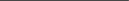 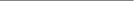 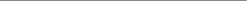 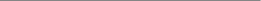  HB, HHR, AF, LB, IL, EW, AW — Powered by TellusTalk Under året så har postoperativa rådet representerats i International Collaboration of PeriAnaesthesia Nurses (ICPAN). I Board of Directors har Magnus Flodberg uppdraget som Media & Marketing Coordinator. Även inom ICPAN har mycket kretsat kring COVID-19. ICPAN ́s konferens som var planerad till september 2021 i Aten har skjutits upp och kommer förhoppningsvis att kunna genomföras under 2022. Riksföreningen för anestesi och intensivvård - intresseförening för sjuksköterskor inom anestesi och intensivvård sedan 1962 - Riksföreningen är representerad och har samarbete med följande internationella och nordiska föreningar Världsfederationen för Anestesisjuksköterskor (IFNA) RF AnIva ́s representant i IFNA har under 2020 varit Ingrid Bing Andersson, Lund.
För mer information om IFNA, www.ifna.site.org
Sibernik, Kroatien kommer att stå värd för nästa världskongress 2022. The European Society of Anaesthesiolgy (ESA) Patient Safety Policy Summit arrangerades 3-4 mars 2020 i Bryssel. www.esa2020.org Världsfederationen för Intensivvårdssjuksköterskor (WFCCN) Sverige har tillsvidare valt att vara en associerad medlem i WFCCN vilket betyder att Riksföreningen inte har rösträtt men yttrande- och diskussionsrättigheter och fullständig insyn i organisationen. Europeiska Intensivvårdsföreningen (EfCCNa) Rf AnIva ́s representant är Eva Åkerman. Det planerade vår-mötet ställdes in och ersattes med ett digitalt möte under hösten. De flesta av EfCCNas medlemsländer deltog på mötet där reflektioner och diskussioner kring arbetet med Covid-19 i de olika länderna diskuterades. Arbetet med Covid-19 intensivvårdade patienter har varit en utmaning för alla länder och många har haft hälsopersonal utan erfarenhet inom intensivvård som arbetat på IVA. EfCCNa har därför varit delaktiga tillsammans med ESICM i att ta fram ett program ”C-19 Space” för att utbilda och förbereda hälsopersonal inför arbetat inom intensivvård. EfCCNa har under året publicerat en ny hemsida där bla aktuell forskning och information relaterad till Covid-19 finns.
Forskningsgruppen inom EfCCNa har arbetat med ett ”Position statement”. Detta är klart och lämnat till EfCCNas styrelse för granskning. Det framkommer att det finns en stor brist på utbildade intensivvårdssjuksköterskor och en oro för kompetensförsörjningen inom framtidens intensivvård.
Den vetenskapliga programgruppen har påbörjat planeringen inför EfCCNa kongressen 2021 som arrangeras i Nederländerna. Nordisk samarbetsorganistion för anestesi- och intensivvårdssjuksköterskor (NOSAM) Rf AnIva representant är Ann-Charlotte Falk. Under 2020 så har NOSAM haft digitala möten för att dela erfarenheter kring vård, utbildning och behov av olika kompetenser inom intensivvård i samband med COVID-19. International Cooperation of perianaestesia nurses (ICPAN) Rf AnIva representant är Karuna Dahlberg. 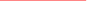  HB, HHR, AF, LB, IL, EW, AW — Powered by TellusTalk Riksföreningen för anestesi och intensivvård - intresseförening för sjuksköterskor inom anestesi och intensivvård sedan 1962 - Övrig representation Riksföreningen är representerad i följande nationella projekt och utredningar: DCD-projektet, styrgrupp. Hemsida http://vavnad.se/dcd-projektet/ 
Riksföreningen har varit respresenterad vid utveckling av Nationella programområde 
för perioperativ medicin och intensivvård inom ramen för systemet för 
kunskapsstyrning inom landsting och regioner 
Nationellt projekt genom LÖF (Landstingens gemensamma försäkringsbolag) 
o Säker bukkirurgi
o Riskbedömning, optimal operationsmiljö PRISS o Säkert Traumavård
o Säker Sepsis 
Läs mer: http://lof.se/patientsakerhet/vara-projekt/ 
Utlåtanden från Riksföreningen Årsmöte 
Hölls den 21 november 
Styrelsemöten 2020 
24 Januari 20-21 Mars 25 april
7 Maj 
29 Augusti 15 Oktober 20 November 17 December 
Rådsledarmöte 
22 augusti 
Revisioner ok 
24 januari 24 augusti 
Organisation 
Styrelsen 
Ordförande: Helen Berthelson
Vice ordförande: Catarina Tingsvik Sekreterare: Ann-Charlotte Falk Kassör: Henrik Ramcke
Ledamot: Ing-Marie Larsson Ledamot: Elisabeth Winterås 
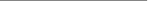 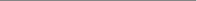  HB, HHR, AF, LB, IL, EW, AW — Powered by TellusTalk Riksföreningen för anestesi och intensivvård - intresseförening för sjuksköterskor inom anestesi och intensivvård sedan 1962 - Ledamot: Axel Wolf
Adjungerad ledamot: Lina Bergman Råd 2020
Forskning- och utvecklingsråd
Rådsledare: Eva Åkerman
Rådsmedlemmar: Pether Jildenstal, Eva Joelsson-Alm Redaktionsråd Rådsledare: Helen Berthelsson
Rådsmedlemmar: Lennart Grunnesjö, Johan Meijers, Emelie Andersson, Helen Conte, Suzan Hölttä, Jeanette Hellström
Utbildningsråd
Rådsledare: Susanna Ågren
Rådsmedlemmar: Ingrid Andersson, Ingrid Gustavsson, Hanna Sundblad, Janet Mattson
Ung i AnIva
Rådsledare: Elin Boberg
Rådsmedlemmar: Timo Niemi
Chefsråd
Rådsledare: Helena Roos
Rådsmedlemmar: Helene Thunell, Martina Gårder och Karin Hanson
Rådet för postoperativ vård
Rådsledare: Magnus Flodberg
Rådsmedlemmar: Sandra Månsson, Sara Lyckner, Lenita Lindgren, Erika Axelsson, Karuna Dahlberg Revisiorer Thomas Eriksson Lena Swedberg Valberedning May-Lena Färnet Karin Johansson Lotta Johansson Bokslut bifogas årsberättelsen Stockholm 20210224
Helén Berthelson
Henrik Ramcke Elisabeth Winterås Ann-Charlotte Falk Catarina Tingsvi Ing-marie Larsson Axel Wolf
Lina Bergman 